Seeger High School FFA ScholarshipThe Seeger FFA established a fund in 2006 to support members of the Seeger FFA chapter in their further studies. Students applying for this scholarship must have been an active member of FFA for at least 4 years. They must have also demonstrated leadership skills and contributed to the betterment of their community through FFA. 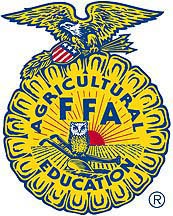 